В соответствии со статьей 27.1 Федерального закона от 02.03.2007 N 25-ФЗ "О муниципальной службе в Российской Федерации", руководствуясь Уставом Хорнойского сельского поселения Моргаушского района Чувашской Республики администрация Хорнойского сельского поселения Моргаушского района Чувашской Республики постановляет:1. Утвердить прилагаемый Порядок применения к муниципальным служащим администрации Хорнойского сельского поселения Моргаушского района Чувашской Республики взысканий, предусмотренных статьями 14.1, 15 и 27 Федерального закона от 02.03.2007 N 25-ФЗ "О муниципальной службе в Российской Федерации".2. Контроль за выполнением настоящего постановления возлагаю на себя.3. Настоящее постановление подлежит официальному опубликованию.Глава Хорнойского сельского поселения                                   М.В. КолесниковаУтвержденПостановлением администрацииХорнойского сельского поселенияМоргаушского района Чувашской Республикиот  10.06.2015 г. N 39(Приложение)ПОРЯДОКПРИМЕНЕНИЯ К МУНИЦИПАЛЬНЫМ СЛУЖАЩИМ АДМИНИСТРАЦИИХОРНОЙСКОГО СЕЛЬСКОГО ПОСЕЛЕНИЯ МОРГАУШСКОГО РАЙОНА ЧУВАШСКОЙ РЕСПУБЛИКИ ВЗЫСКАНИЙ,ПРЕДУСМОТРЕННЫХ СТАТЬЯМИ 14.1, 15 И 27 ФЕДЕРАЛЬНОГО ЗАКОНАОТ 02.03.2007 N 25-ФЗ "О МУНИЦИПАЛЬНОЙ СЛУЖБЕВ РОССИЙСКОЙ ФЕДЕРАЦИИ"Настоящий Порядок разработан в соответствии со статьей 27.1 Федерального закона от 02.03.2007 N 25-ФЗ "О муниципальной службе в Российской Федерации" и устанавливает порядок и сроки применения представителем нанимателя (работодателем) взысканий к муниципальным служащим администрации Хорнойского сельского поселения Моргаушского района Чувашской Республики (далее - муниципальные служащие), предусмотренных ст. 14.1, 15 и 27 вышеуказанного федерального закона.1. За несоблюдение муниципальным служащим ограничений и запретов, требований о предотвращении или об урегулировании конфликта интересов и неисполнение обязанностей, установленных в целях противодействия коррупции Федеральным законом от 02.03.2007 N 25-ФЗ "О муниципальной службе в Российской Федерации", Федеральным законом от 25.12.2008 N 273-ФЗ "О противодействии коррупции" и другими федеральными законами, налагаются взыскания, предусмотренные ст. 27 Федерального закона от 02.03.2007 N 25-ФЗ "О муниципальной службе в Российской Федерации".2. Муниципальный служащий подлежит увольнению с муниципальной службы в связи с утратой доверия в случаях совершения правонарушений, установленных статьями 14.1 и 15 Федерального закона от 02.03.2007 N 25-ФЗ "О муниципальной службе в Российской Федерации".3. Взыскания, предусмотренные статьями 14.1, 15 и 27 Федерального закона от 02.03.2007 N 25-ФЗ "О муниципальной службе в Российской Федерации", применяются представителем нанимателя (работодателем) на основании:1) доклада о результатах проверки, проведенной отделом организационно - кадрового,  правового обеспечения и по работе с органами местного самоуправления администрации Моргаушского района Чувашской Республики;2) рекомендации комиссии по соблюдению требований к служебному поведению муниципальных служащих и урегулированию конфликта интересов в случае, если доклад о результатах проверки направлялся в комиссию;3) объяснений муниципального служащего;4) иных материалов.4. При применении взысканий, предусмотренных статьями 14.1, 15 и 27 Федерального закона от 02.03.2007 N 25-ФЗ "О муниципальной службе в Российской Федерации", учитываются характер совершенного муниципальным служащим коррупционного правонарушения, его тяжесть, обстоятельства, при которых оно совершено, соблюдение муниципальным служащим других ограничений и запретов, требований о предотвращении или об урегулировании конфликта интересов и исполнение им обязанностей, установленных в целях противодействия коррупции, а также предшествующее исполнение муниципальным служащим своих должностных обязанностей.5. Взыскания, предусмотренные статьями 14.1, 15 и 27 Федерального закона от 02.03.2007 N 25-ФЗ "О муниципальной службе в Российской Федерации", применяются не позднее одного месяца со дня поступления информации о совершении муниципальным служащим коррупционного правонарушения, не считая периода временной нетрудоспособности муниципального служащего, пребывания его в отпуске, других случаев его отсутствия на службе по уважительным причинам, а так же времени проведения проверки и рассмотрения ее материалов комиссией по урегулированию конфликтов интересов. При этом взыскание может быть применено не позднее 6 месяцев со дня поступления информации о совершении коррупционного правонарушения.Срок проведения проверки материалов свидетельствующих о совершении муниципальным служащим коррупционного правонарушения составляет 15 дней.Срок рассмотрения материалов проверки комиссией по соблюдению требований к служебному поведению муниципальных служащих и урегулированию конфликта интересов составляет 10 дней.6. В акте о применении к муниципальному служащему взыскания в случае совершения им коррупционного правонарушения в качестве основания применения взыскания указывается часть 1 или часть 2 статьи 27.1 Федерального закона от 02.03.2007 N 25-ФЗ "О муниципальной службе в Российской Федерации". Акт составляется в 3-дневный срок с момента принятия решения комиссией.7. Копия акта о применении к муниципальному служащему взыскания с указанием коррупционного правонарушения и нормативных правовых актов, положения которых им нарушены, или об отказе в применении к муниципальному служащему такого взыскания с указанием мотивов вручается муниципальному служащему под расписку в течение трех рабочих дней со дня издания соответствующего акта.8. Муниципальный служащий вправе обжаловать взыскание в письменной форме в порядке и сроках предусмотренных федеральным законодательством Российской Федерации.9. Если в течение одного года со дня применения взыскания муниципальный служащий не был подвергнут дисциплинарному взысканию, предусмотренному пунктом 1 или пунктом 2 части 1 статьи 27 Федерального закона от 02.03.2007 N 25-ФЗ "О муниципальной службе в Российской Федерации", он считается не имеющим взыскания.                                                                                        Чăваш Республики                 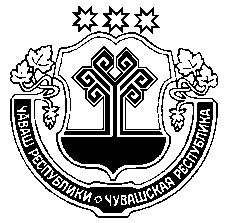  Муркаш районĕ  Хорнуй ял   поселенийĕн администрацийĕ                         ЙЫШĂНУ                                                                                                             Чăваш Республики                  Муркаш районĕ  Хорнуй ял   поселенийĕн администрацийĕ                         ЙЫШĂНУ                                                                                                             Чăваш Республики                  Муркаш районĕ  Хорнуй ял   поселенийĕн администрацийĕ                         ЙЫШĂНУ                     Чувашская Республика Моргаушский районАдминистрация Хорнойского   сельского поселенияПОСТАНОВЛЕНИЕЧувашская Республика Моргаушский районАдминистрация Хорнойского   сельского поселенияПОСТАНОВЛЕНИЕЧувашская Республика Моргаушский районАдминистрация Хорнойского   сельского поселенияПОСТАНОВЛЕНИЕ10 ҫӗртме2015 ç. № 3910.06.2015г. №39Хорнуй ялĕ                                                     Хорнуй ялĕ                                                     Хорнуй ялĕ                                                      деревня Хорной деревня Хорной деревня ХорнойОб утверждении Порядка применения к муниципальным служащим администрации Хорнойского сельского поселения Моргаушского района Чувашской Республики взысканий, предусмотренных статьями 14.1, 15 и 27 Федерального закона от 02.03.2007 N 25-ФЗ "О муниципальной службе в Российской Федерации"